EWANGELIADla Dzieci27.03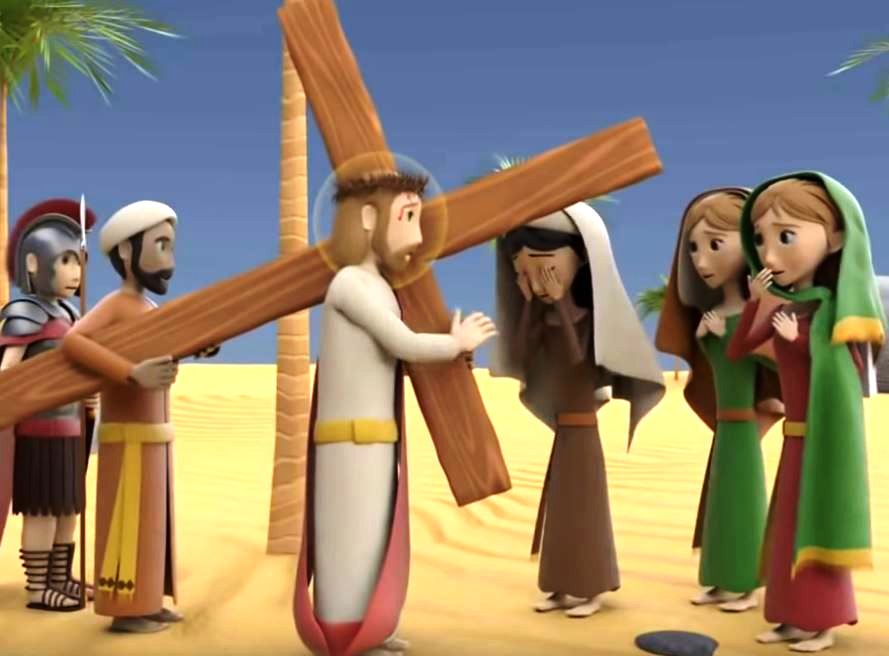 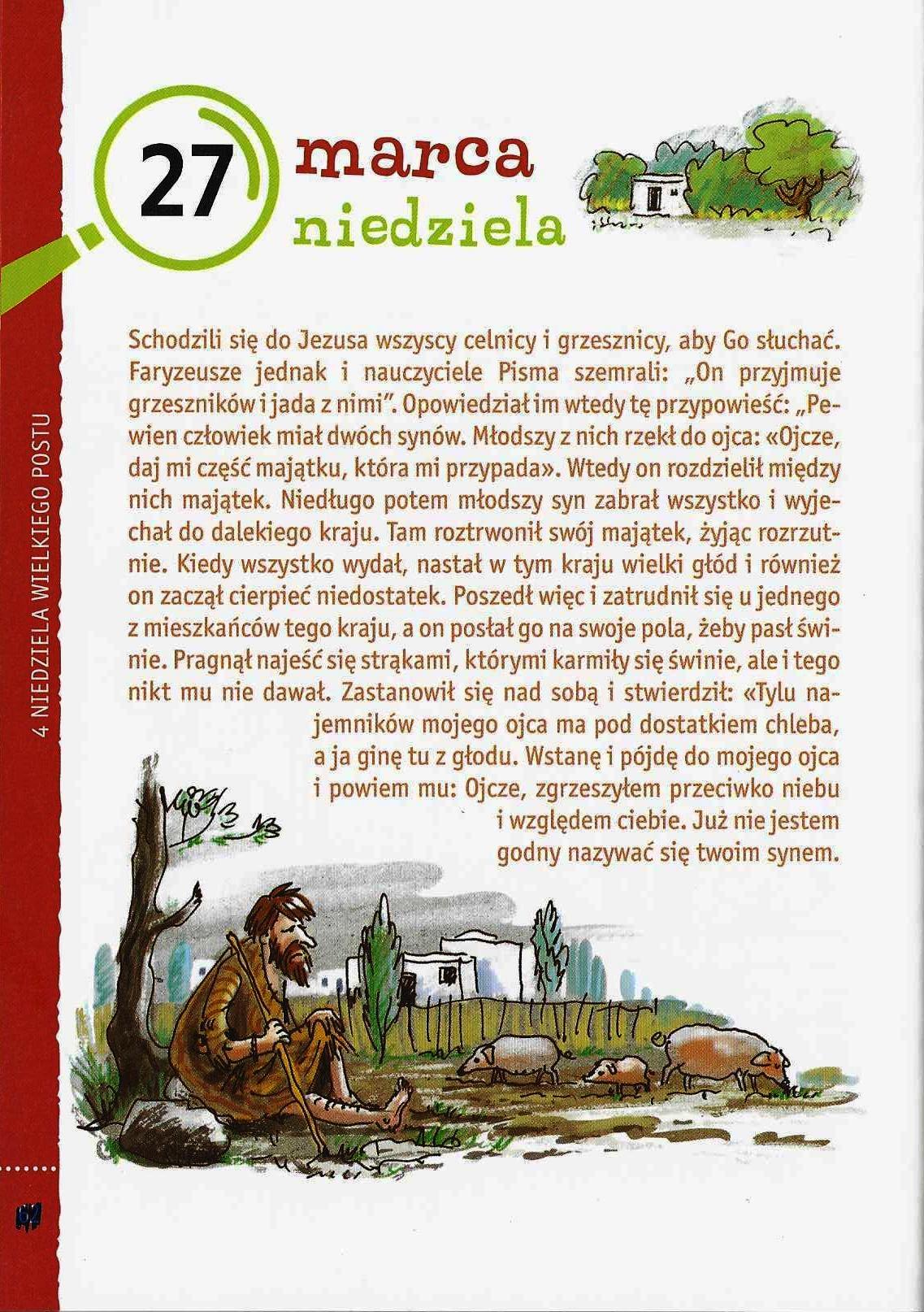 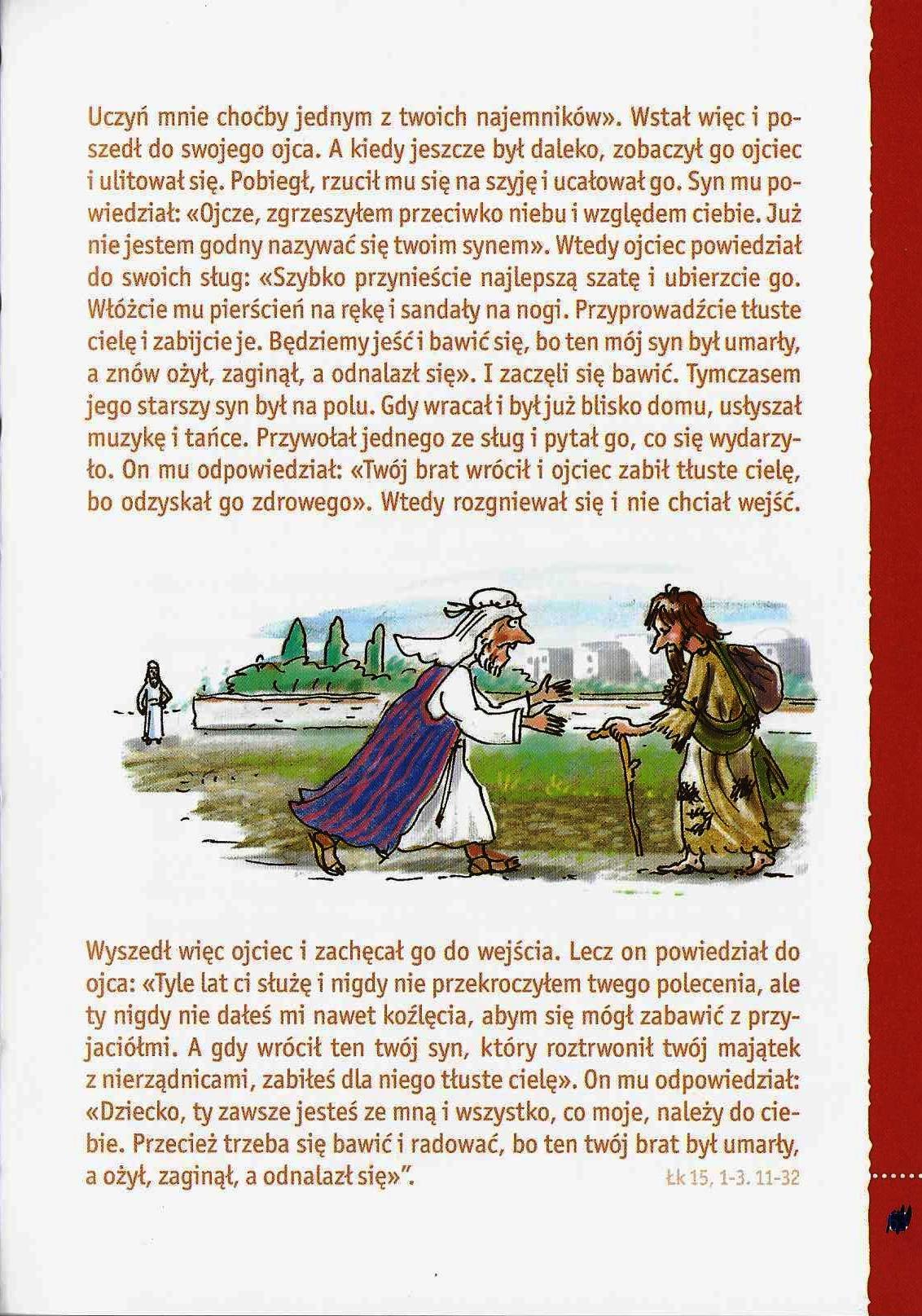 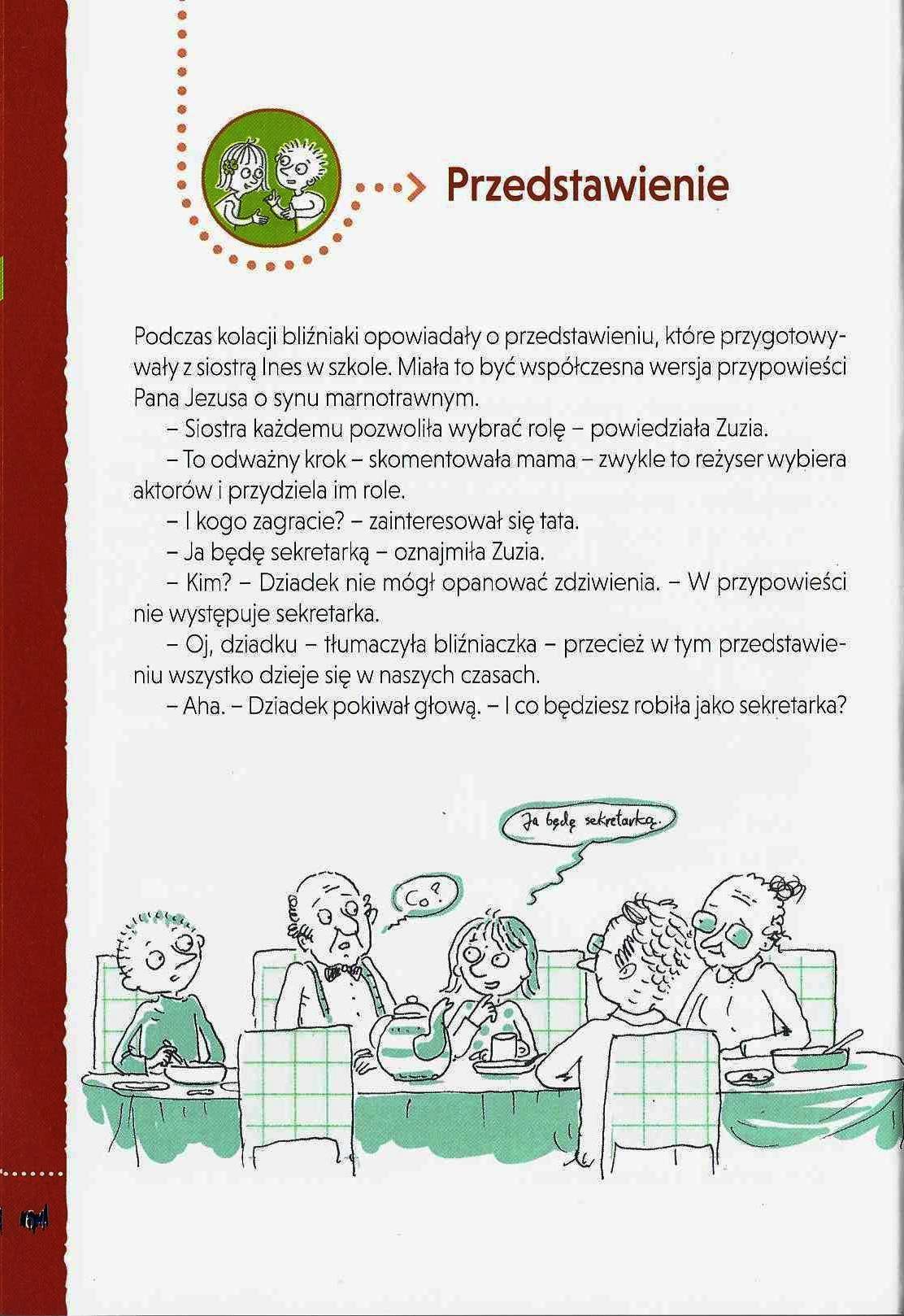 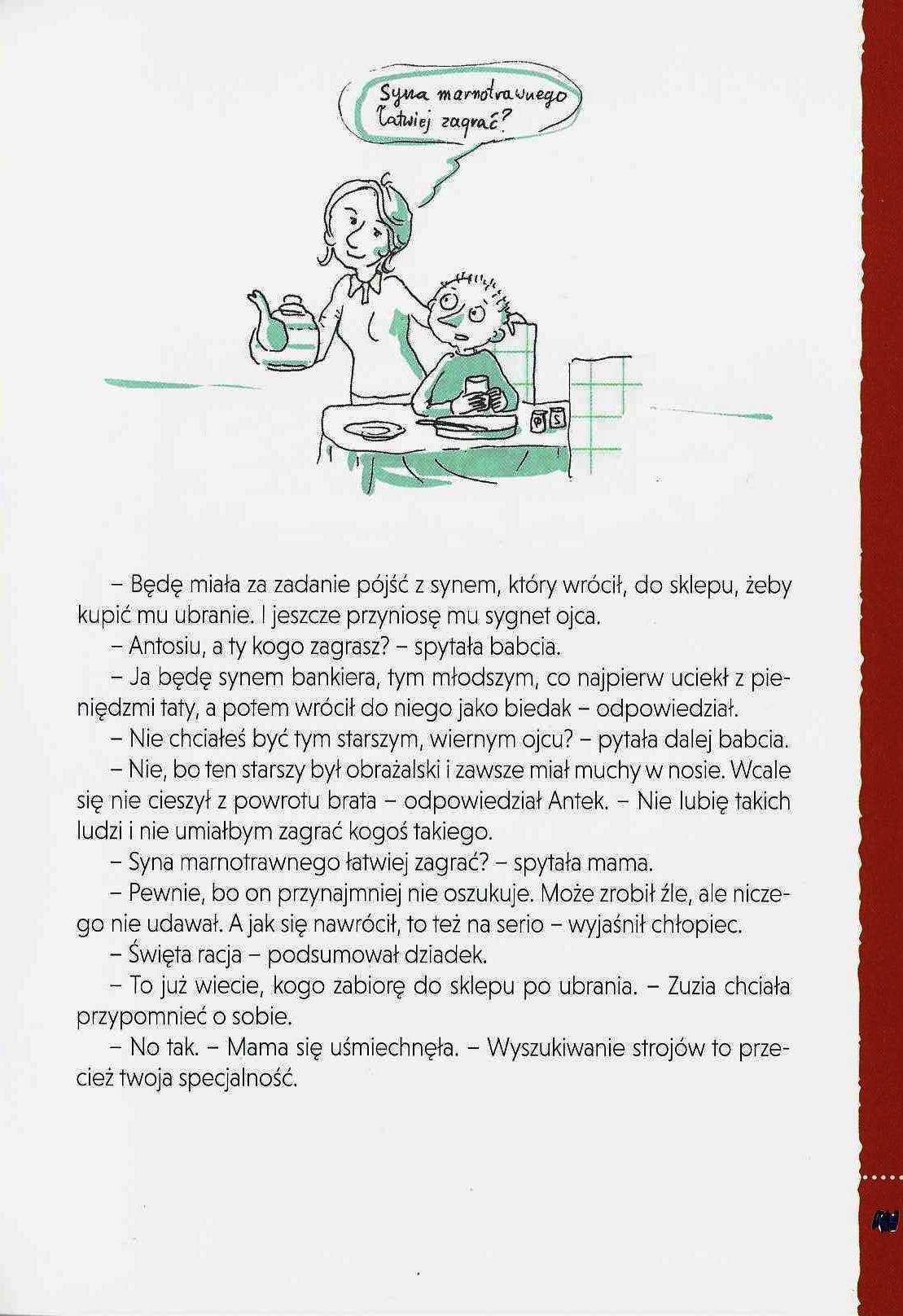 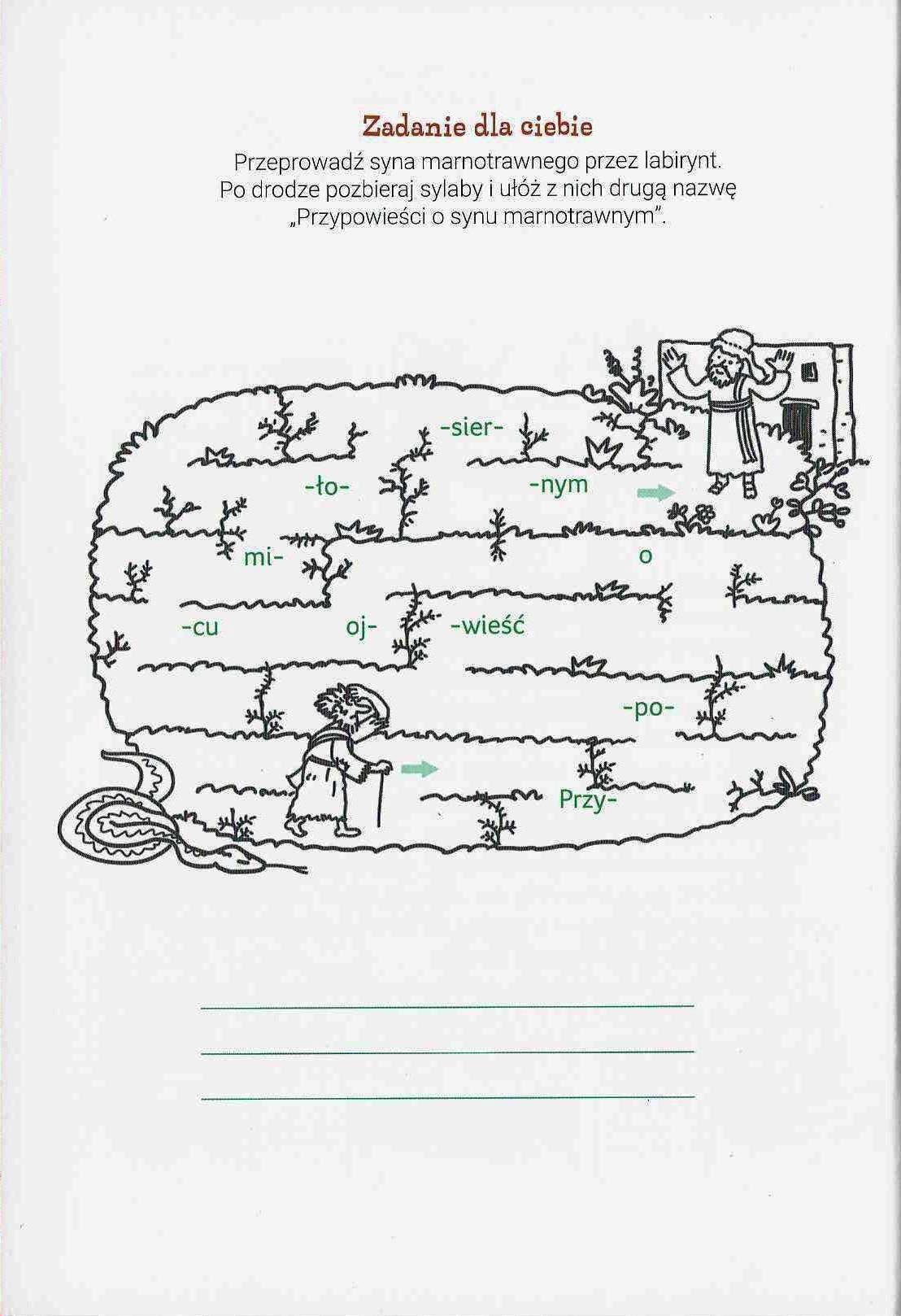 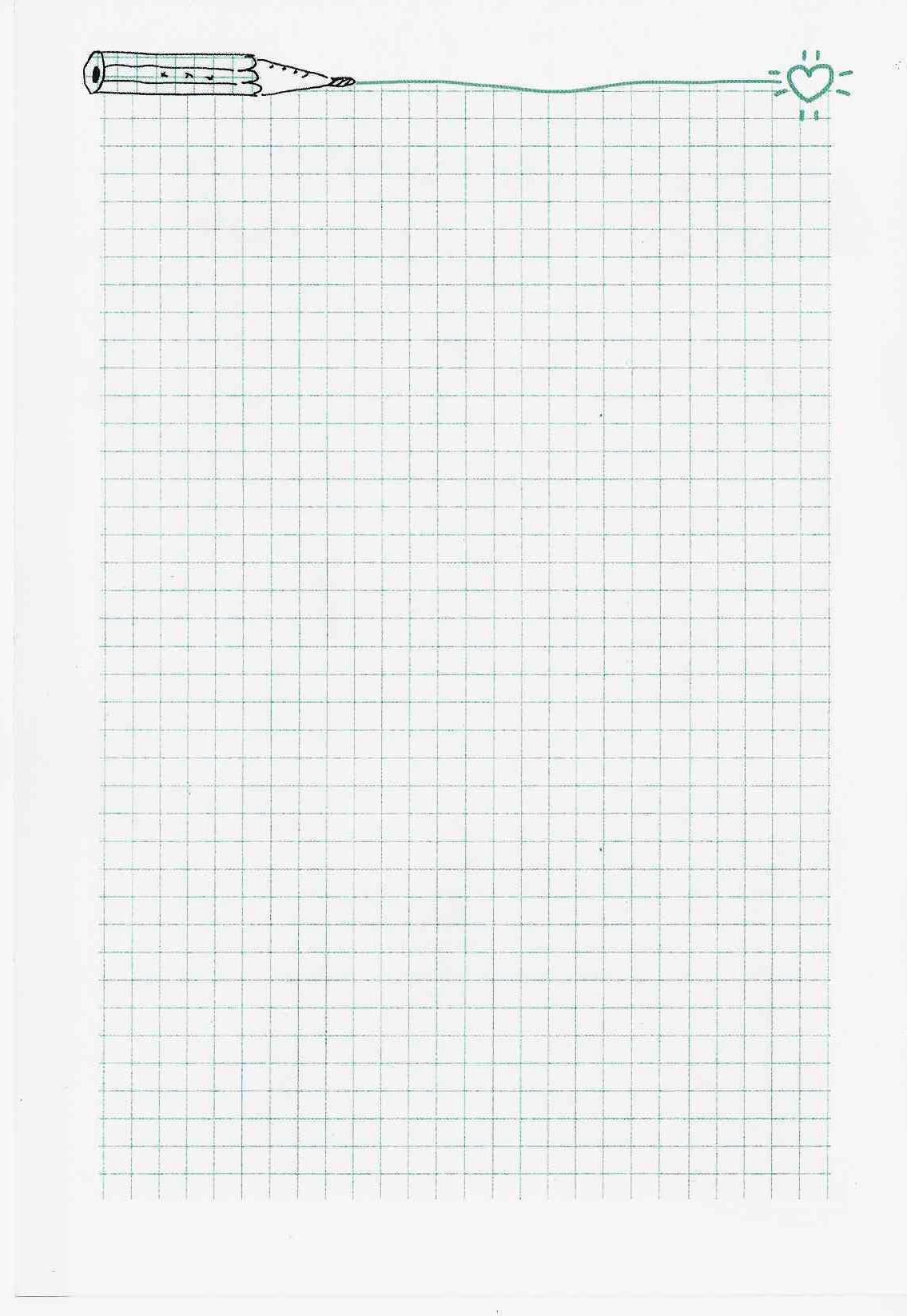 